  Menü ajánlatMESZ Kakas Dóra részére     Létszám: 1000 fő      Menüajánlat:Gyümölcs leves Rakott Bolognai spagettiBanán03.15. péntek reggeli:Citromos teaSajtos omlett, paradicsom, paprikaKifli03.15. péntek ebéd:Rántott csirkecomb, mexikói körettelSajt tortaBanán03.15. péntek vacsora:Szárnyas ragulevesCsirkemell rostonPárolt rizsCsemege uborkaCroissant03.16 szombat   reggeli:Kakaó italDebreceni páros kolbászMustár, ketchup, majonézZsemle03.16.szombat ebéd:Forgatott csirke Kukoricás rizzselKókusz kockaAlma03.16.szombat vacsora:        EperlevesRántott csirke mell, grillezett pulykamellVegyes köret Almás pite03.17..vasárnap reggeli:Citromos teaSonkás tojásrántottaparadicsom ,paprika Zsemle03.17..vasárnap ebéd:         Milánói pulykamellNápolyi szeletDinnyeMenü reggeli:   1980.- FtMenü ebéd:      2860.-Ft Menü vacsora:  2860.- Ft                                                         Svédasztalos menüajánlat                                                        03.15.-17. Reggeli svédasztalTej, kávé, tea, kakaó,Alma lé, narancsléNatúr és gyümölcsjoghúrtFelvágottak, szalámik, sajtokTojásrántotta, bundáskenyérFőtt virsli, debreceniZöldségekPékáru03.14. csütörtök ebéd:Szegedi gulyáslevesBBQ pulykamellragu, párolt rizzselHortobágyi palacsinta paprikás selyemmártássalTúrós csusza tepertővelTanyasi töltött sertésszelet rántva, steak burgonyávalVegyes savanyúságokMeggyes rétesGyümölcs03.14.. csütörtök vacsora:Roston pulykamell, grill zöldségekkelKapros túróval töltött rántott szelet, burgonyapürévelÓvári jércemell, burgonyapürévelSpagetti carbonaraVegyes savanyúságokFahéjas almával töltött palacsinta karamell öntettelGyümölcs03.15. péntek ebéd:Pulykaragu leves csigatésztávalBakonyi sertésérmék magyaros gombaraguval, galuskávalSajttal-sonkával töltött rántott sertéstekercs, petrezselymes burgonyaRoston pulykamell „Dübarry” módra mandulás rizzselRántott camembert, áfonya lekvárralVegyes savanyúságokBarackos pite03.15. péntek vacsora:Vajas csirkemell párolt zöldkörettelKolbászos aprópecsenyeGomba paprikás galuskávalBolognai spagettiPikáns töltött sertéstekercs steakburgonyávalTúrós gombóc áfonyávalFriss salátaGyümölcs03.16. szombat ebéd:Húsleves Gazdagon módraZöldséges LasagneVadas tokány tarhonyávalSpagetti CarbonaraRántott pulykamell kukoricás rizzselRántott karfiolFrancia rakott burgonyaLinzer karikaFriss salátaGyümölcs03.16. szombat vacsora:Vajon párolt jércemell rokfortos barackkalSajttal-Sonkával töltött pulykamell burgonyapürévelSertés sült forgatott burgonyávalRántott sajt rizzsel tartármártássalBaconba göngyölt szárnyasmájGyümölcs kockaFriss salátaGyümölcs03.17. vasárnap ebéd:Szegedi ponty halászléPulykamell grill zöldkörettelKemencés csülök párolt lilakáposztával petrezselymes burgonyávalLecsós csirkecombok kagylótésztávalRakott brokkoliRántott gombafejek tavaszi rizzselTiramisuFriss salátaGyümölcsSvédasztalos reggeli:       3080.- FtSvédasztalos ebéd:           5280.- FtSvédasztalos vacsora:      5280.- FtSzeged,2024.03.05.                                        Üdvözlettel: Kakas Attila                                                              Üzletvezető                                                             30 680 7089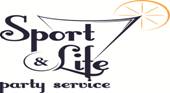       Maty-ér   Terasz ÉtteremSzeged Olimpiai Központ Evezős & Kajak-Kenu           PályaEmail: maty@sport-life.hu       Tel: 30 680 7089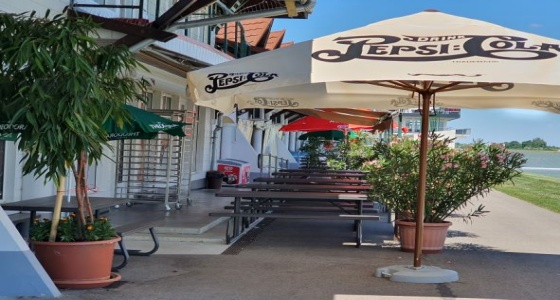 Kitűzött dátum:2024.03.15-17.Helyszín:Szeged, Maty-ér03.14. csütörtök reggeli:KakaóSonkás szendvicsSzalámis szendvics03.14. csütörtök ebéd:Sajttal-sonkával töltött rántott szelet03.14. csütörtök vacsora:                            Zöldséges rizsBarackos piskóta